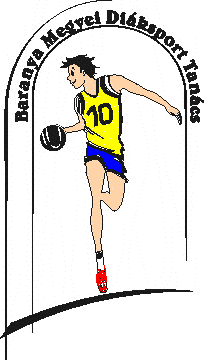 BARANYA MEGYEI DIÁKSPORT TANÁCS7623 Pécs, Koller u. 7. II/23.Telefon:20/255-0111; E-mail: kaufmann.eszter.sport@gmail.com; Web: www.bmdiaksport.hu _____________________________________________________________________________KÉZILABDA „B” kategória DIÁKOLIMPIA 2017/18V-VI. korcsoport FIÚMEGYEI DÖNTŐ 2018. március 7., Széchenyi Sportcsarnok PécsEredmények:Fiú döntőA megyei döntő végeredménye:1. Baptista Szeretetszolgálat EJSZ Széchenyi István Gimnáziuma, Szakgimnáziuma, Általános Iskolája és Sportiskolája, Pécs2. Pécsi SZC Pollack Mihály Szakgimnáziuma, Szakközépiskolája és Kollégiuma, Pécs3. Siklósi Táncsics Mihály Gimnázium, SiklósPécs, 2018. márvius 7.				Jedlicska Zsolt sk.		          	   				  szakág-vezető		          Pollack PécsTáncsics Siklós13-11 (5-6)Széchenyi PécsTáncsics Siklós10-7 (4-2)Pollack PécsSzéchenyi Pécs15-15 (9-8)